15.03.2018г. на отделении «ОиПП» проведены классные часы в группах 10, 204.Тема классного часа: «Уральский Добровольческий корпус».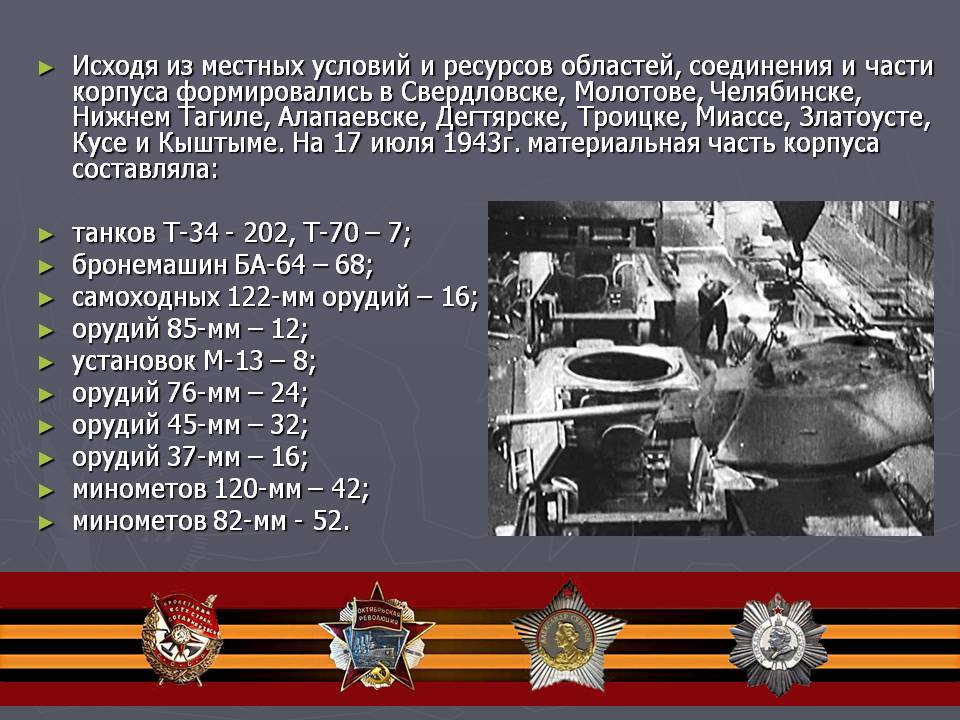 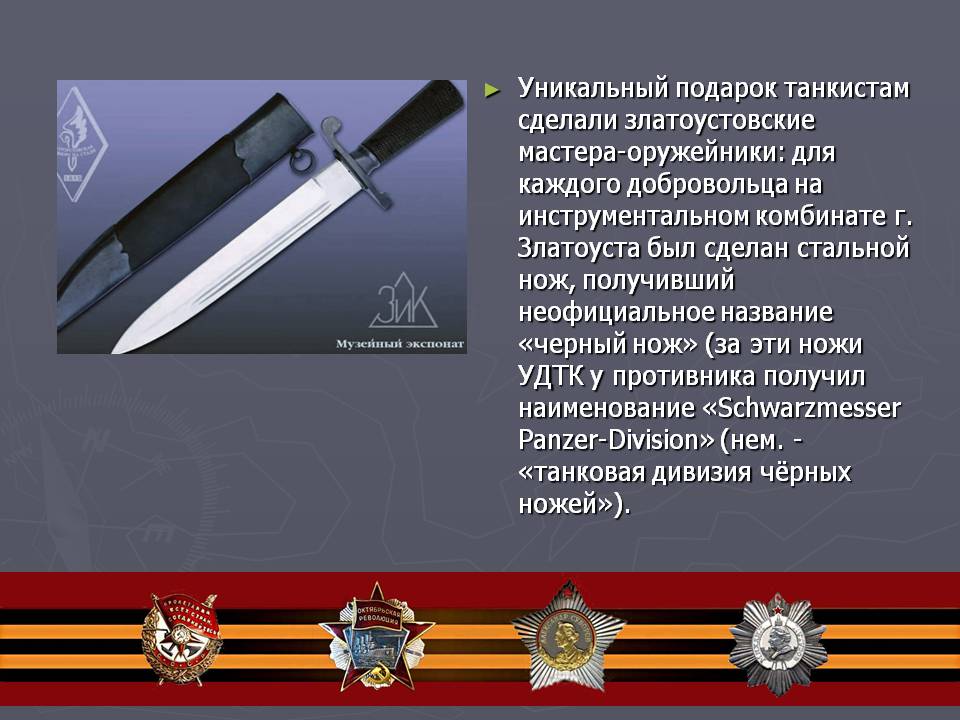 Данное мероприятие провела библиотекарь Коваленко Л.Н. Во время проведения классного часа  использовались такие методы как: показ презентации.